Angle HuntingFind and colour right angles, acute angles and obtuse angles in this picture. Use a different colour for each. Use a fourth colour for any non-angles. 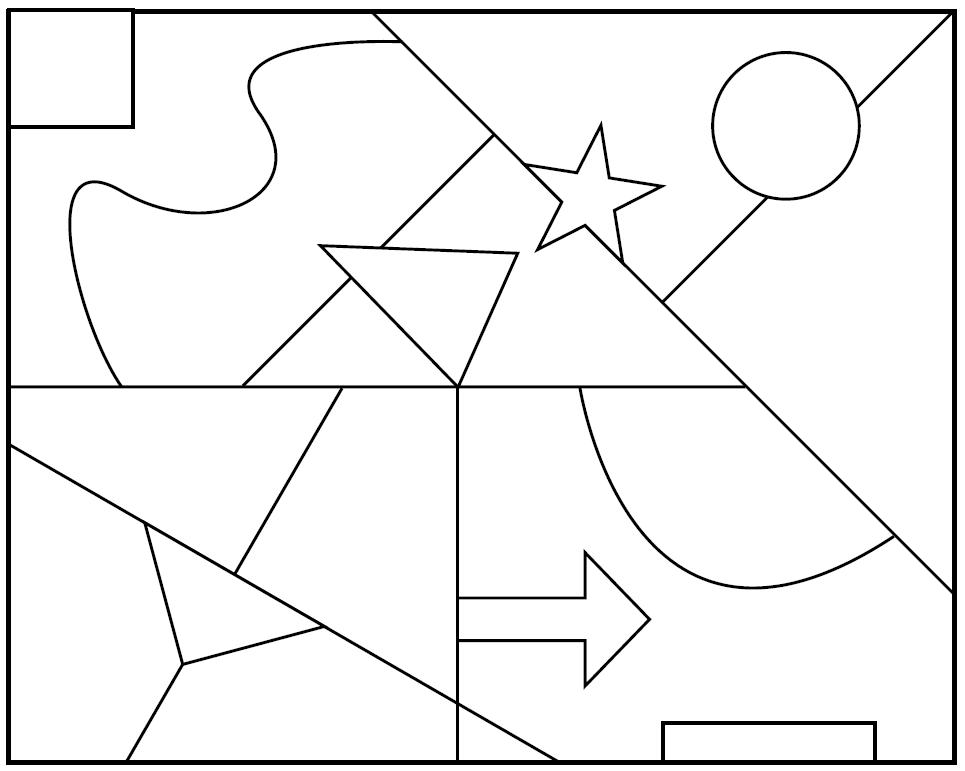 